PD  K A M E N J A K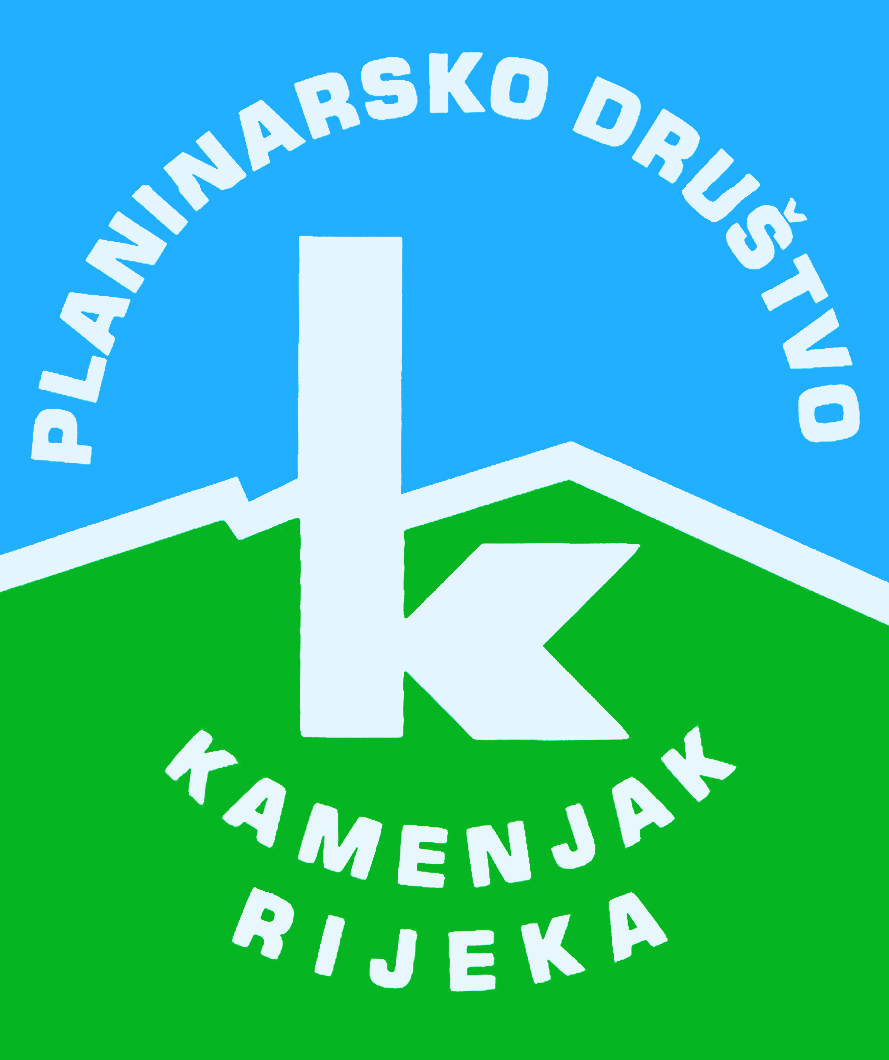 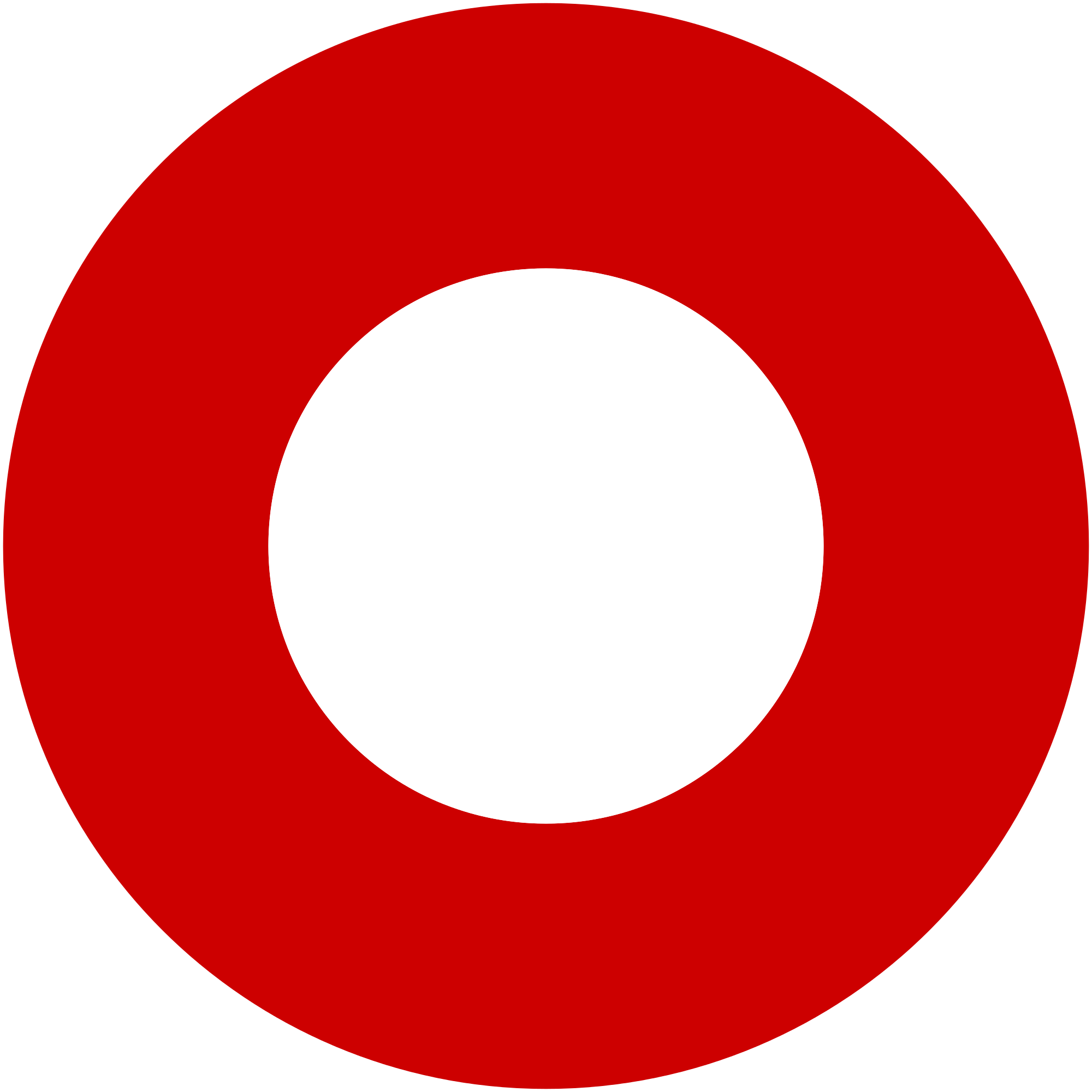 Korzo 40/I - RIJEKA tel: 051/331-212 Prijavom na izlet svaki član Društva potvrđuje da je upoznat sa zahtjevima izleta, da ispunjava zdravstvene, fizičke i tehničke uvjete za sigurno sudjelovanje na izletu, da ima uplaćenu članarinu HPS-a za tekuću godinu, te da pristupa izletu na vlastitu odgovornost. Sudionik je dužan tijekom izleta slušati upute vodiča. U slučaju loših vremenskih prilika ili drugih nepredviđenih okolnosti, vodič ima pravo promijeniti rutu ili otkazati izlet. 36. Memorijalni uspon na Učku36. Memorijalni uspon na Učkunedjelja, 15.09.2019.nedjelja, 15.09.2019.Polazak: parkiralište Delta u 8 satiPovratak: u popodnevnim satimaPrijevoz: osobna vozilaCijena: prijevoz 20 kn, plaća se direktno vozačima tijekom izletaOpis: 
36. Memorijalni pohod na Učku ima dvije staze:

Teža grupa kreće autima sa Delte u 7 sati. Polazak je iz Medveje, kroz Lovransku Dragu i preko sedla do vrha Vojak (1396 m) gdje stiže oko podne. Uspon bi trebao trajati oko 4 sata, a silazak do Medveje oko 3 i pol sata. Izlet je kondicijski vrlo zahtjevan, posebno prilikom silaska s planine.

Lakša grupa kreće autima sa Delte u 8 sati. Ide uobičajenom stazom od planinarskog doma na Poklonu. Polazak na stazu je oko 10.30 nakon dolaska lokalnog autobusa iz Opatije. Susret svih sudionika pohoda bit će na vrhu Učke oko 12 sati.

Kod prijave molimo naznačite grupu i da li na Deltu dolazite autom.

 

Napomena:
Kod prijave molimo naznačite tko je spreman voziti. Uplata 20 kn direktno vozačima tijekom izleta.Opis: 
36. Memorijalni pohod na Učku ima dvije staze:

Teža grupa kreće autima sa Delte u 7 sati. Polazak je iz Medveje, kroz Lovransku Dragu i preko sedla do vrha Vojak (1396 m) gdje stiže oko podne. Uspon bi trebao trajati oko 4 sata, a silazak do Medveje oko 3 i pol sata. Izlet je kondicijski vrlo zahtjevan, posebno prilikom silaska s planine.

Lakša grupa kreće autima sa Delte u 8 sati. Ide uobičajenom stazom od planinarskog doma na Poklonu. Polazak na stazu je oko 10.30 nakon dolaska lokalnog autobusa iz Opatije. Susret svih sudionika pohoda bit će na vrhu Učke oko 12 sati.

Kod prijave molimo naznačite grupu i da li na Deltu dolazite autom.

 

Napomena:
Kod prijave molimo naznačite tko je spreman voziti. Uplata 20 kn direktno vozačima tijekom izleta.Težina staze: srednje teška staza (teža grupa oko 8 sati, lakša grupa oko 3 sata hoda)Težina staze: srednje teška staza (teža grupa oko 8 sati, lakša grupa oko 3 sata hoda)Oprema: osnovna planinarska opremaOprema: osnovna planinarska opremaVodič(i): Boris Kurilić (teža grupa) 091 786 4535, Mateja Matijašec (lakša grupa)Vodič(i): Boris Kurilić (teža grupa) 091 786 4535, Mateja Matijašec (lakša grupa)Prijave i informacije: u tajništvu Društva do 10.09.2019.Prijave i informacije: u tajništvu Društva do 10.09.2019.